What is Employment First?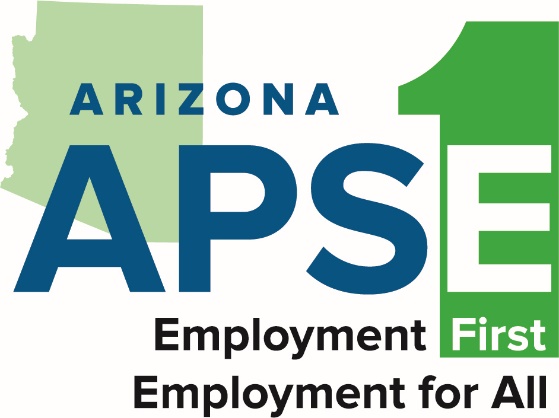 Employment should be the first choice for people with disabilities in ArizonaGetting a job is the expectation for people with disabilitiesWhat is Competitive Integrated Employment?People with disabilities also get paid the same as people without disabilities People with disabilities work in the same place as people without disabilities People with disabilities do the same kind of work as people without disabilities People with disabilities should have the opportunity to change jobs and build careers.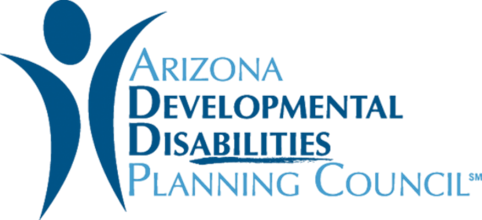 www.azaspe.org 	https://addpc.az.gov/